Информация по выполнению показателя качества муниципальных услуг«Школа  - часть городского пространства»во втором квартале 2022ПроектМузей художника А.Г. Поздеева — часть образовательно-воспитательного пространства школы.В период май-июнь, в соответствии с Планом мероприятий по реализации проекта состоялись:1)  установочное  совещание с классными руководителями и установочные занятия обучающимися в классах (1-10 кл. -  35 классов, 900 обучающихся). На этих встречах:- были актуализированы цели и задачи проекта;- определены места и роли (как индивидуальные, так и групповые) участников образовательных отношений в реализации проекта;- определены темы проектов для использования в образовательном процессе, в соответствии с направлениями утвержденной Программы воспитания МБОУ СШ № 69;2) заседание Научно-методического совета школы, на котором были рассмотрены и согласованы темы проектов;3) конкурс исследовательских работ обучающихся о героях Великой Отечественной войны 1941-1945гг.;4) организовано участие команды школы в городской акции «Красноярск. Летопись Победы 2022»;5) защита индивидуальных проектов обучающихся 10-11 классов.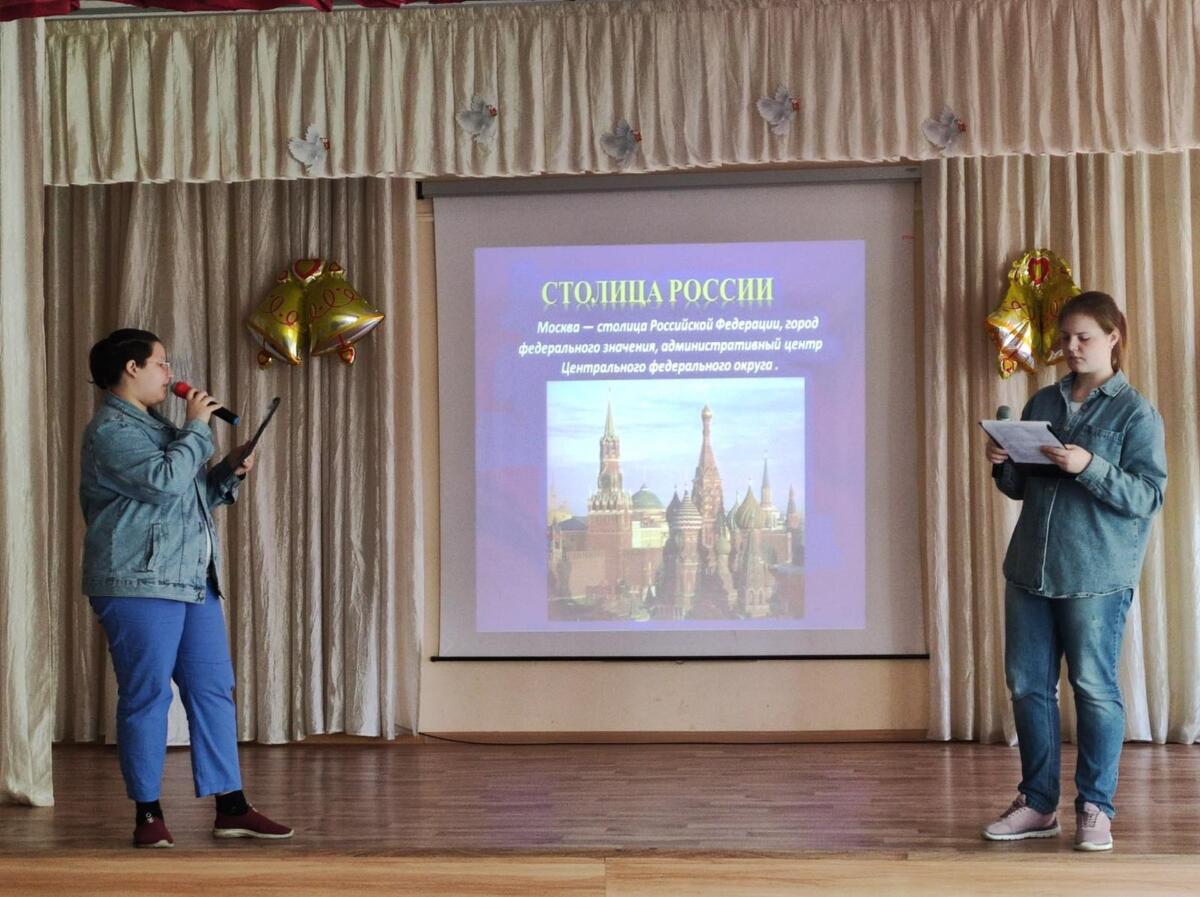 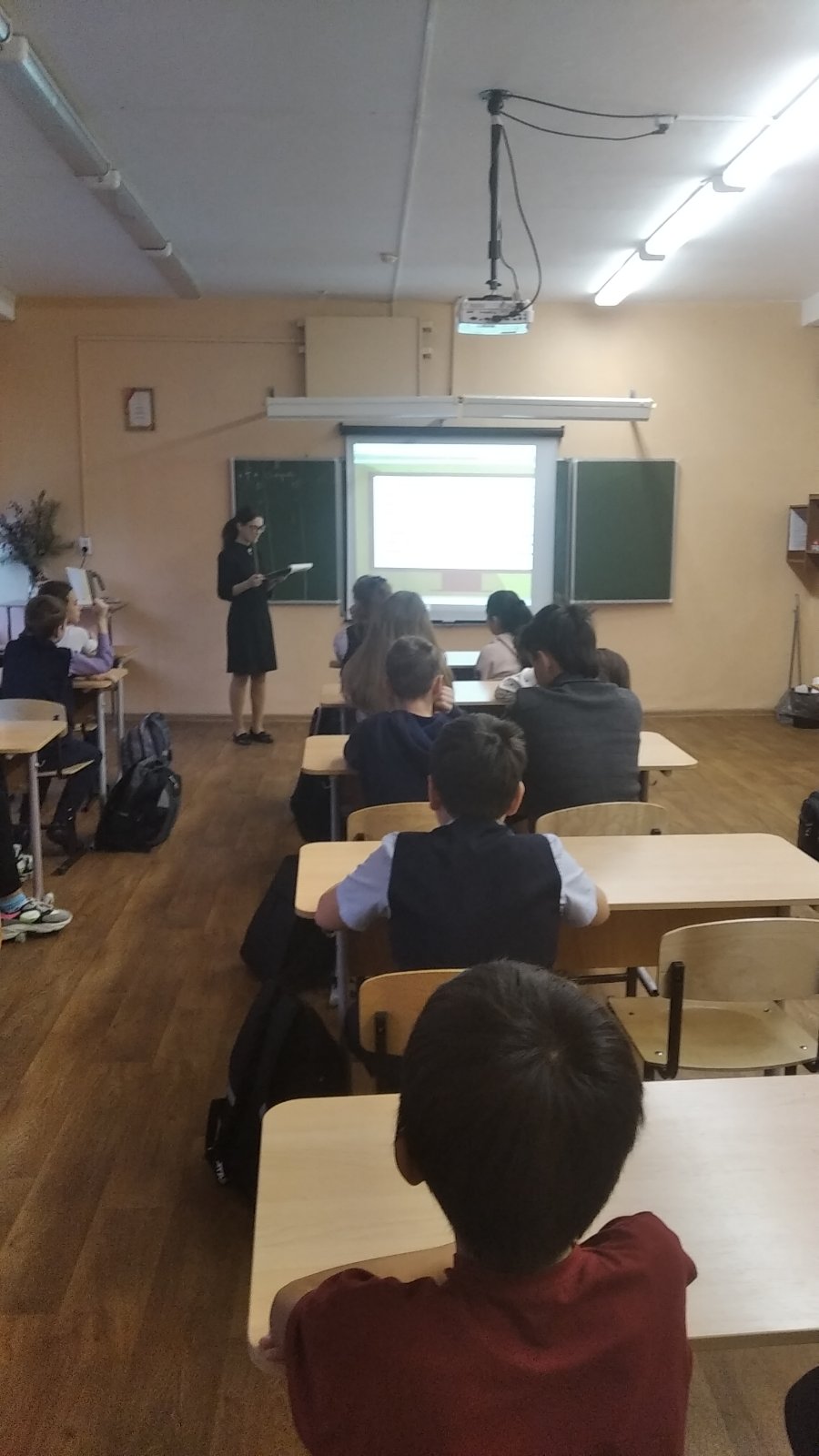 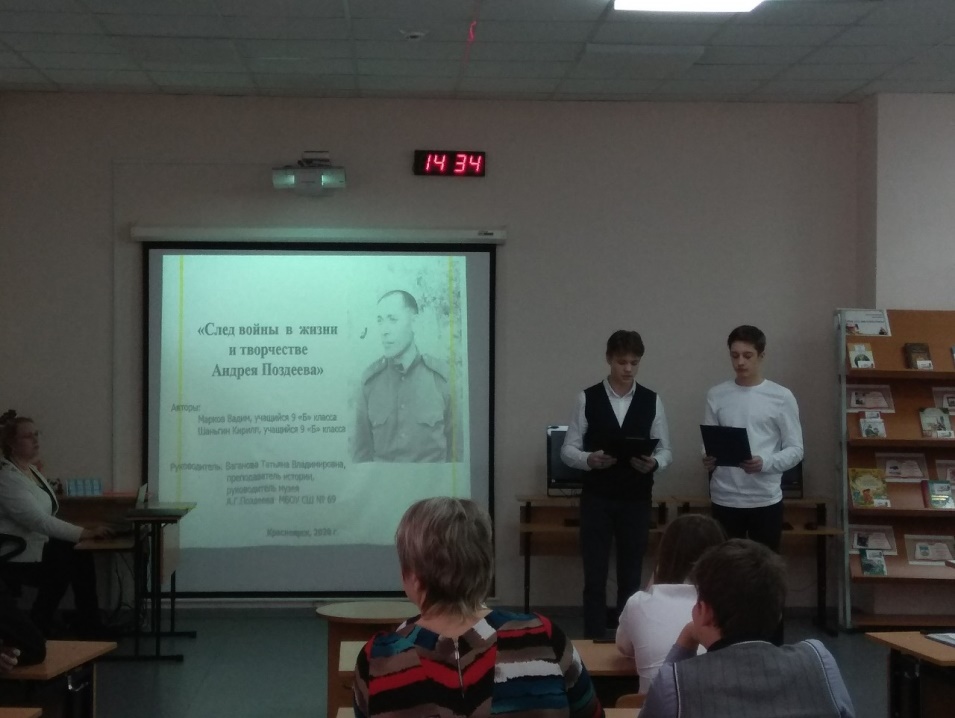 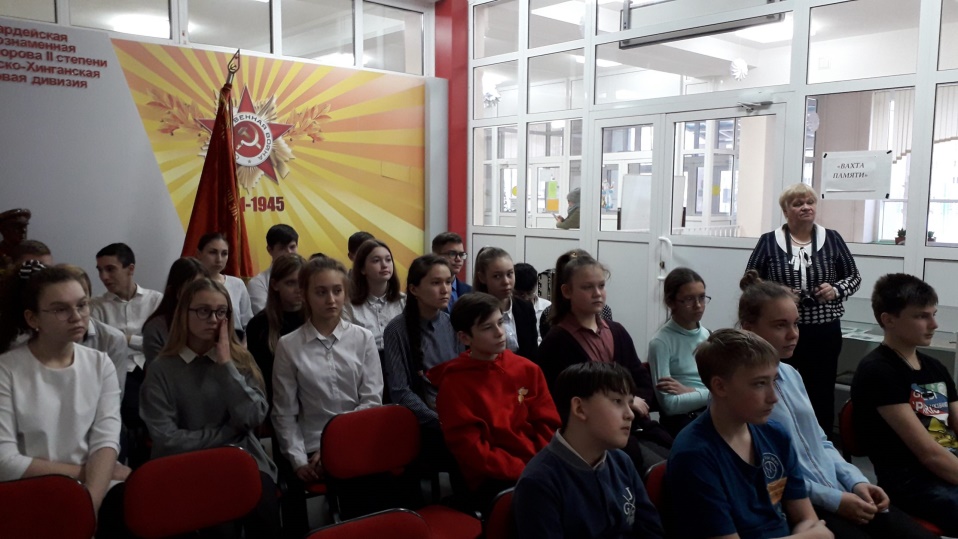 